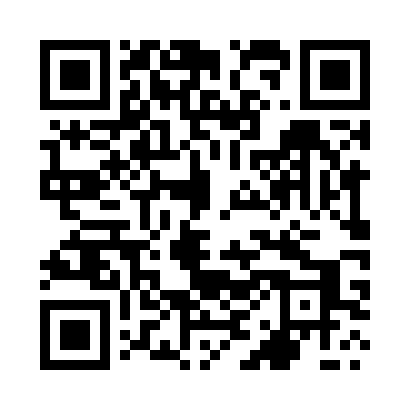 Prayer times for Dzial, PolandMon 1 Apr 2024 - Tue 30 Apr 2024High Latitude Method: Angle Based RulePrayer Calculation Method: Muslim World LeagueAsar Calculation Method: HanafiPrayer times provided by https://www.salahtimes.comDateDayFajrSunriseDhuhrAsrMaghribIsha1Mon4:246:1712:445:127:128:582Tue4:226:1512:445:137:149:003Wed4:196:1312:445:147:159:024Thu4:166:1012:435:157:179:045Fri4:146:0812:435:167:189:066Sat4:116:0612:435:177:209:087Sun4:086:0412:425:197:229:108Mon4:066:0212:425:207:239:129Tue4:036:0012:425:217:259:1410Wed4:005:5812:425:227:269:1611Thu3:585:5612:415:237:289:1912Fri3:555:5412:415:247:299:2113Sat3:525:5212:415:257:319:2314Sun3:495:5012:415:267:329:2515Mon3:475:4812:405:277:349:2716Tue3:445:4612:405:287:359:3017Wed3:415:4412:405:297:379:3218Thu3:385:4212:405:307:389:3419Fri3:355:4012:395:317:409:3620Sat3:335:3812:395:327:419:3921Sun3:305:3612:395:337:439:4122Mon3:275:3412:395:347:449:4323Tue3:245:3212:395:357:469:4624Wed3:215:3012:385:367:489:4825Thu3:185:2812:385:377:499:5126Fri3:155:2612:385:387:519:5327Sat3:125:2512:385:397:529:5528Sun3:105:2312:385:407:549:5829Mon3:075:2112:385:417:5510:0030Tue3:045:1912:385:417:5710:03